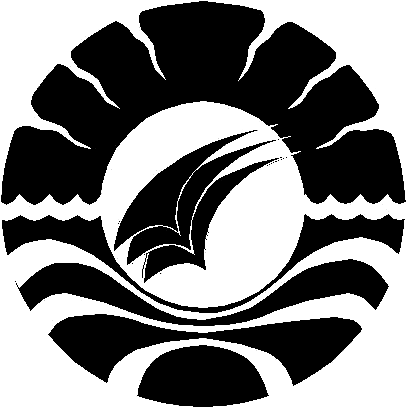 SKRIPSIIMPLEMENTASI PENGELOLAAN PERPUSTAKAAN DI SMA NEGERI I BIKERU KABUPATEN SINJAIMUSDALIFAHJURUSAN ADMINISTRASI PENDIDIKANFAKULTAS ILMU PENDIDIKANUNIVERSITAS NEGERI MAKASSAR2013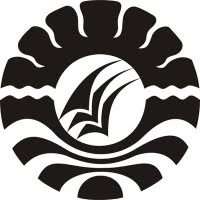 IMPLEMENTASI PENGELOLAAN PERPUSTAKAAN DI SMA NEGERI I BIKERU KABUPATEN SINJAISKRIPSIDiajukan kepada Fakultas Ilmu PendidikanUniversitas Negeri Makassar untuk Memenuhi Sebagian Persyaratan Memperoleh GelarSarjana Pendidikan (S.Pd.)Oleh :MUSDALIFAHNIM.074304007JURUSAN ADMINISTRASI PENDIDIKANFAKULTAS ILMU PENDIDIKAN UNIVERSITAS NEGERI MAKASSAR2013 KEMENTERIAN PENDIDIKAN DAN KEBUDAYAAN UNIVERSITAS NEGERI MAKASSAR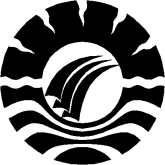             	    FAKULTAS ILMU PENDIDIKAN           JURUSAN ADMINISTRASI PENDIDIKANAlamat : Kampus UNM Tidung Jl. Tamalate I MakassarTelepon: 0411.883076 Fax. 0411.884476Laman: www.unm.ac.idPERSETUJUAN PEMBIMBINGSkripsi dengan judul “Implementasi Pengelolaan Perpustakaan Sekolah di SMA Negeri 1 Bikeru Kab. Sinjai” Atas nama:Nama		: MusdalifahNim		: 074 304 007Jur/Prodi	: Administrasi PendidikanFakultas	: Ilmu PendidikanSetelah diperiksa dan diteliti, naskah Skripsi  ini telah memenuhi syarat untuk diujikan.Makassar,  Maret  2013Pembimbing I;							Pembimbing II;	Drs. M. Bachtiar, M,Si			    	            Dra. Nirmala, S. Pd. M. SiNIP : 10561231 198503 1 014				NIP : 19640118 198903 2 002	Disyahkan :                                              Ketua Jurusan Administrasi PendidikanDrs. M. Bachtiar, M,SiNIP : 10561231 198503 1 01PENGESAHAN UJIAN SKRIPSI	  Skripsi diterima oleh Panitia Ujian Skripsi Fakultas Ilmu Pendidikan Universitas Negeri Makassar dengan SK Dekan No. 1714/UN36.4/PP/2013 Tanggal 5 Februari 2013 untuk memperoleh sebagian persyaratan guna memperoleh gelar sarjana pendidikan pada Jurusan Administrasi Pendidikan pada hari Kamis, tanggal 7 Oktober 2013.								Disahkan oleh							Dekan Fakultas Ilmu Pendidikan 							Universitas Negeri Makassar		                                                     Prof. Dr . H. Ismail Tolla, M.Pd						        NIP : 19531230 198003 1 005Panitia Ujian :Ketua 		: Drs. M. Ali Latif Amri, M.Pd	(.......................................)Sekretaris		: Dra. St. Habibah, M.Si		(.......................................)Pembimbing I	: Drs. M. Bachtiar, M.Si		(.......................................)Pembimbing II	: Dra. Nirmala, S.Pd, M.Si		(.......................................)Penguji I		: Dra. Andi Nurochmah, M.Pd	(.......................................)Penguji II		: Drs. Nahrawi, M.Si     		(.......................................)MOTTO Keberuntungan adalah sesuatu yang terjadi ketika kesempatan bertemu dengan kesiapan.Skripsi  ini  kuperuntukkan:Ayahanda dan Ibunda tercinta, keluarga, dan sahabat,yang selalu memberi  motivasi  dan  mendoakanku demi  keberhasilan dan kesuksesanku.PERNYATAAN KEASLIAN SKRIPSISaya yang bertanda tangan di bawah ini:Nama		:  MusdalifahNim		:  074304007Jurusan		:  Administrasi PendidikanFakultas		:  Ilmu PendidikanJudul skripsi	:  Implementasi Pengelolaan Perpustakaan di SMA Negeri I Bikeru. 		   Kabupaten  Sinjai.Menyatakan dengan sebenarnya bahwa skripsi yang saya tulis ini benar merupakan hasil karya sendiri dan bukan merupakan pengambilalihan tulisan atau pikiran orang lain yang saya akui sebagai hasil tulisan atau pikiran sendiri.Apabila dikemudian hari terbukti atau dapat dibuktikan bahwa skripsi ini hasil jiplakan, maka saya bersedia menerima sanksi atas perbuatan tersebut sesuai ketentuan berlaku.						    Makassar,   Maret 2013						    Yang membuat pernyataan				MusdalifahABSTRAKMusdalifah. 2012. Implementasi pengelolaan perpustakaan di SMA Negeri I Bikeru Kab.Sinjai. Skripsi. Dibimbing oleh  Drs. M. Bachtiar, M.Si dan Dra. Nirmala, S.Pd. M.Si. Jurusan Administrasi Pendidikan Fakultas Ilmu Pendidikan Universitas Negeri Makassar.Penelitian ini mengkaji tentang, Implementasi Pengelolaan Perpustakaan Sekolah. Fokus masalah ini adalah bagaimana gambaran tentang implementasi pengelolaan Perpustakaan pada SMA  Negeri I Bikeru Kabupaten Sinjai. Tujuan penelitian adalah untuk mengetahui gambaran tentang implementasi pengelolaan Perpustakaan Sekolah, dan kendala-kendala yang dihadapi dalam pengelolaan Perpustakaan Sekolah pada SMA Negeri I Bikeru Kabupaten Sinjai.Penelitian ini merupakan penelitian deskriptif, dengan unit analisis 4 Orang. Pengumpulan data menggunakan observasi, wawancara, dan dokumentasi, sedangkan teknik analisis data yang digunakan adalah analisis deskriptif kualitatif.Hasil penelitian yaitu: 1) pengelolaan Perpustakaan SMA Negeri I Bikeru Kabupaten Sinjai. Meliputi: a) perencanaan dengan membuat inventarisasi keadaan buku dan sarana dan prasarana serta kebutuhan pengadaan yang dilakukan pada akhir tahun ajaran dan atau awal tahun ajaran. Pengadaan buku diperoleh dari siswa, dana BOS, proyek buku pusat Jakarta, dan Dinas Pendidikan, sedangkan sarana dan prasarana diperoleh dari pihak sekolah, b) pengorganisasian dengan melakukan pembagian tugas berdasarkan struktur organisasi, dan setiap bagian memiliki keterkaitan dalam memberikan pelayanan Perpustakaan, c) penggerakkan meliputi kegiatan inventarisasi bahan pustaka, katalogisasi, penyusunan buku, pemeliharaan buku, serta pelayanan sirkulasi, dan d) pengawasan dilakukan oleh Kepala Perpustakaan terhadap kinerja pegawai serta penggunaan buku dan sarana dan prasarana dan dibawah pengawasan Kepala Sekolah selaku penanggung jawab Perpustakaan Sekolah, dan 2) kendala-kendala  dalam pengelolaan Perpustakaan Sekolah, berupa: a) aspek sumber daya, meliputi: keterbatasan jumlah Pegawai, dan tidak adanya Pegawai yang berlatar belakang pendidikan jurusan Perpustakaan, dan adanya Siswa yang tidak disiplin mengembalikan buku atau kurang disiplin dalam membaca buku di Perpustakaan Sekolah, dan b) aspek sarana dan prasarana Perpustakaan Sekolah, meliputi: terbatasnya buku- buku atau bahan bacaan, belum ada panduan membuat katalog, tidak ada komputer di Perpustakaan Sekolah, dan terbatasnya luas ruangan Perpustakaan Sekolah.PRAKATABismillahirahmanirrahim	Puji syukur dipanjatkan kehadirat Allah swt, karena berkat rahmat dan hidayah-Nya. Sehingga skripsi ini dapat diselesaikan sebagai tugas akhir dalam penyelesaian studi pada Jurusan Administrasi Pendidikan Fakultas Ilmu Pendidikan Universitas Negeri Makassar. Skripsi ini berjudul “Impelementasi Pengelolaan Perpustakaan di SMA Negeri I Bikeru Kabupaten Sinjai.	Selama proses penyusunan skripsi ini, berbagai tantangan dan hambatan dihadapi. Namun berkat dorongan dan bimbingan berbagai pihak, segala tantangan dan hambatan dapat diatasi. Oleh karena itu, di sampaikan terima kasih dan penghargaan kepada Drs. M. Bachtiar, M.Si. dan Dra. Nirmala, S.Pd.M.Si, masing-masing sebagai pembimbing pertama dan kedua yang telah membimbing dan memotivasi penulis dalam penyusunan skripsi ini. Ucapan yang sama disampaikan kepada:Penulis juga ingin mengucapkan terima kasih kepada beberapa pihak yaitu :Prof. Dr. H. Arismunandar, M.Pd selaku Rektor Universitas Negeri Makassar.Prof. Dr. H. Ismail Tolla, M.Pd selaku Dekan FIP UNM atas bantuannya yang telah memberi izin untuk melakukan penelitian.Drs. M. Bachtiar, M.Si dan Dra. St. Habibah, M.Si, selaku Ketua dan Sekretaris Jurusan Administrasi Pendidikan, FIP UNM atas motivasi yang diberikan.Para Dosen Administrasi Pendidikan FIP UNM dan staf, yang senantiasa memberikan ilmu pengetahuan kepada saya.Drs. Ali Musa, sebagai kepala sekolah SMA Negeri I Bikeru. Kabupaten Sinjai yang  telah memberi izin melaksanakan penelitian pada sekolah yang dipimpinnya, dan pengelolah perpustakaan SMA Negeri I Bikeru Kabupaten Sinjai yang telah membantu dalam pelaksanaan penelitian.Teristimewa ucapan terimah kasih dan ikhlas kepada Ayahanda  Massaniga dan Ibunda Dg. Bau, tercinta yang sabar dan tak pernah bosan memberi dorongan dan doa dalam mendukung kesuksesanku dalam penyelesaian studi. Begitu  pula kepada adikku Sulkifli dan sepupuku yoyo yang telah memberikan dukungannya dalam penyelesaian studi. Terima kasih kepada Ketua Tingkat AP: IchaL, Sahabat tersayang: Mayang sari uloli, S.Pd, Arni Amir, S.Pd, Nursyafitri Amin, S.Pd, Andi Ikawati, S.Pd, dan rekan-rekan AP yang selalu memberikan motivasi dan semangat.	Semoga budi baik dan bantuan semua pihak bernilai ibadah di sisi Allah swt, dan semoga skripsi ini bermanfaat bagi para pembaca.							               Makassar,   Maret 2013								               PenulisDAFTAR ISI  HalamanHALAMAN JUDUL		iPERSETUJUAN PEMBIMBING		iiPENGESAHAN UJIAN SKRIPSI		iiiMOTTO		ivPERNYATAAN  KEASLIAN  SKRIPSI 		v	ABSTRAK 		viiPRAKATA		viiiDAFTAR ISI	 	x       DAFTAR BAGAN		xii         DAFTAR LAMPIRAN		xiiiBAB I.	PENDAHULUAN		1Konteks penelitian		1Fokus penelitian		4Tujuan penelitian		5Manfaat penelitian		5BAB II.	TINJAUAN PUSTAKA DAN KERANGKA PIKIR		7Kajian Pustaka		71.Pengertian Pengelolaan		72. Pengertian perpustakaan sekolah		133. Fungsi Perpustakaan Sekolah		174. Manfaat Perpustakaan Sekolah		195. Perpustakaan Sekolah Sebagai Sumber Belajar dan  Sumber Informasi		21	     6. Perpustakaan Sekolah Sangat Berkaitan Dengan Manajemen Layanan Khusus		22Kerangka Pikir		28BAB. III	METODE PENELITIAN		30Pendekatan dan Jenis Penelitian		30Fokus Penelitian		30Deskripsi Lokasi Penelitian		31	Unit Analisis		31     Teknik Pengumpulan Data		31Analisis dan Keabsahan Data		33BAB. IV. HASIL PENELITIAN DAN PEMBAHASAN		34Hasil Penelitian		34Pembahasan		46BAB.V.	KESIMPULAN DAN SARAN		49Kesimpulan		49Saran		50DAFTAR PUSTAKA		51LAMPIRAN		52DAFTAR BAGAN       No                       				Bagan          			          Halaman      Bagan kerangka pikir…………………………………………………………	28	DAFTAR LAMPIRANNo					Lampiran						  HalamanKisi-kisi Pedoman Wawancara		52Pedoman Wawancara		53Hasil Wawancara		57	Stuktur  Organisasi Perpustakaan Sekolah		68Surat Izin Penelitian		69Surat Keterangan		70Riwayat  Hidup		71